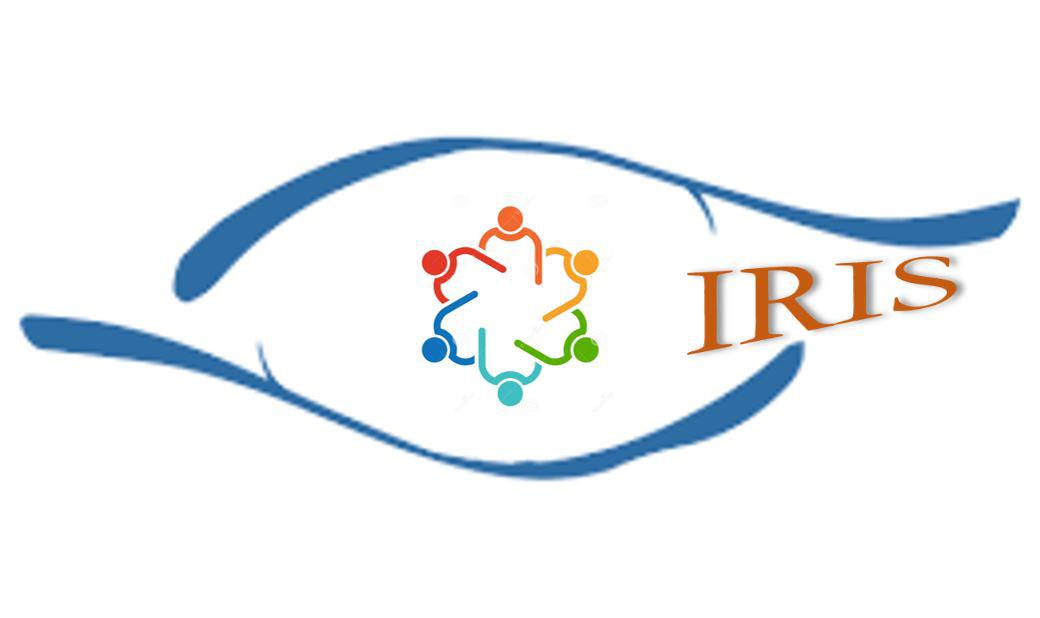 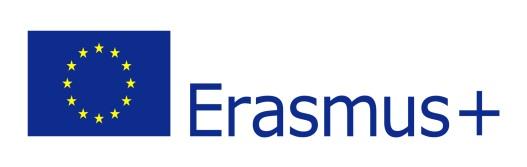 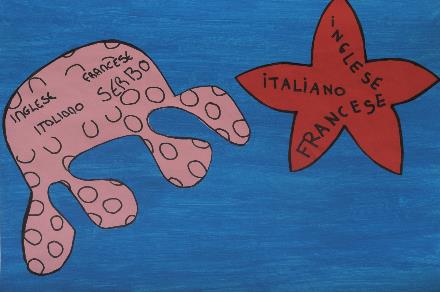 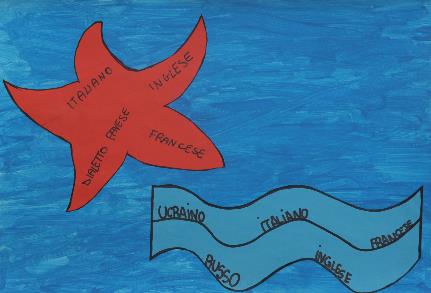 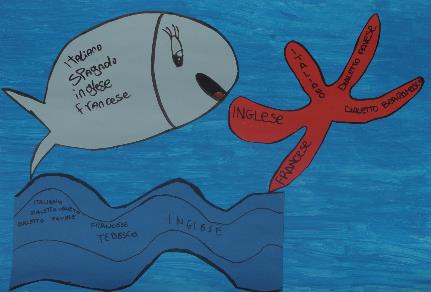 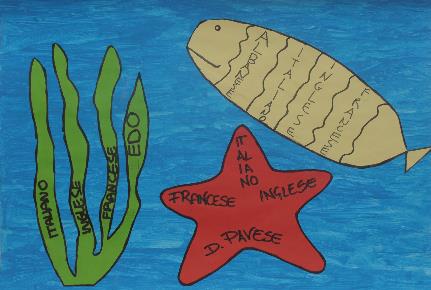 Worksheet 4TASKQuali lingue conosci (parli, capisci, studi..)?Scrivi il loro nome sul tuo elemento marino, incollalo sul foglio azzurro e unisci il foglio a quelli dei tuoi compagni.EsempiocIRISIdentifying and ReconstructingIndividualLanguage StoriesTEACHING MATERIALSTitoloUn mare di lingueLingueTutte le lingueArgomentoPlurilinguismoEtà degli apprendenti7-12Tempo necessario1h,30ObiettiviRilevare le lingue del singolo e della classeMetodiDisegno, pitturaMaterialiCarta, colori, forbici, collaFontiCristina Fraccaro, Proposte operative per l’Autobiografia linguistica negli istituti di istruzione secondaria di primo grado, in Parola di sè. Le autobiografie linguistiche tra teoria e didattica, a cura di  G. Anfosso, G. Polimeni, E. Salvadori, Milano, FrancoAngeli, 2016 ,pagg. 192-201AutoreIlaria Colarieti, Cristina Fraccaro, Maria FrigoCommentiIstruzioni per gli insegnanti- Dipingete dei fogli di azzurro per creare il mare.- Create un elemento marino di carta  (pesce, alga, stella marina..) e coloratelo- Scrivete su di esso il nome delle lingue che conoscete (parlate, capite, studiate..).- Incollate le figure sui fogli azzurri- Unite i fogli azzurri a quelli dei compagni.- Il mare coì ottenuto si può scomporre e ricomporre in vari modi.